Ajo-ohje RAVISKALLERaviskan leikkipuisto sijaitsee 1 km päässä Seinäjoen keskustasta kantatie 19:n varrella Lapuan suuntaan. Kulku leikkipuistoon Sammonkadun kautta Ravitielle. 	 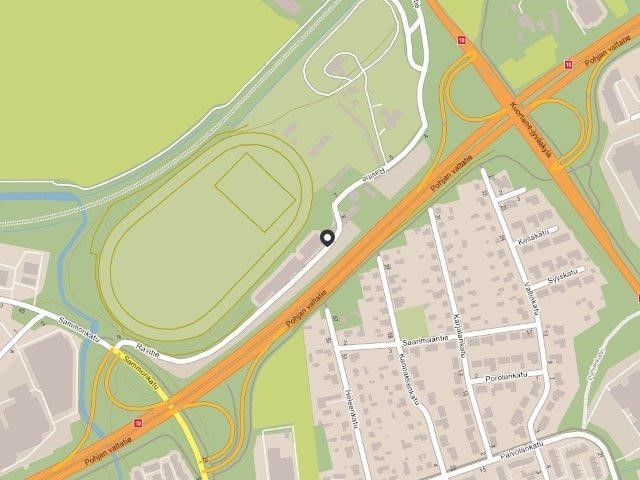 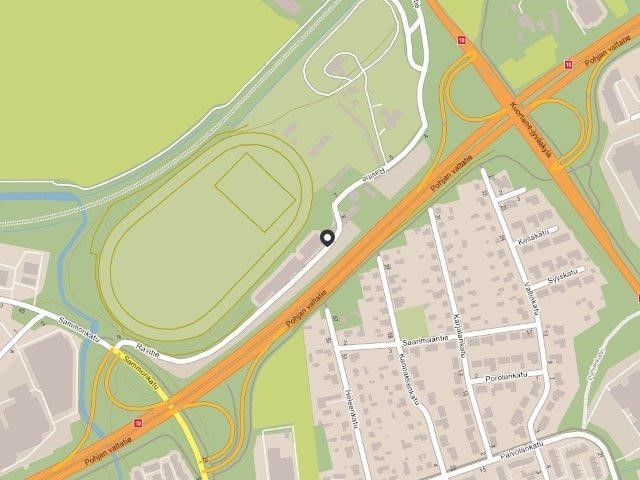  Osoite: Ravitie 9, 60120 Seinäjoki  Puhelin: 044 7541828 RAVISKAN leikkipuisto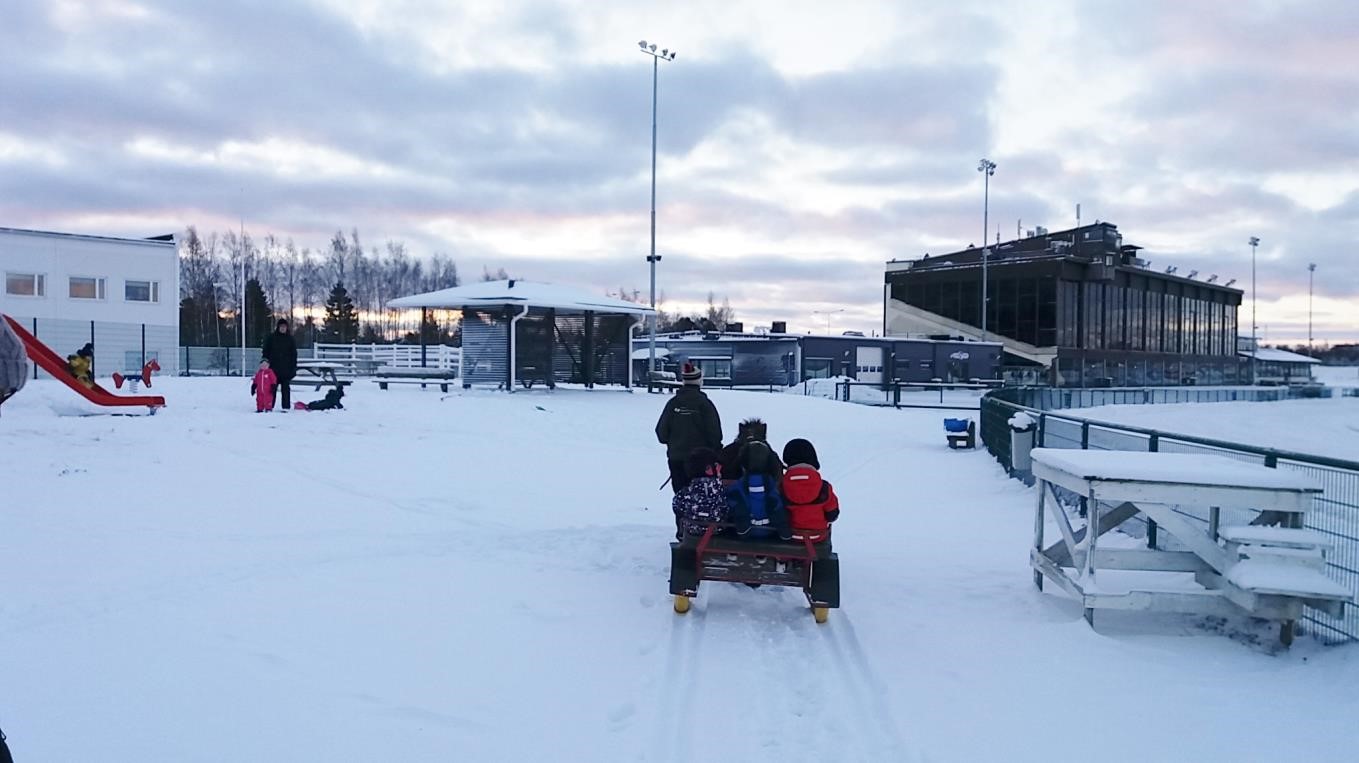 LEIKKIPUISTON TOIMINTA	 Raviskan leikkipuisto on Seinäjoen kaupungin tarjoamaa maksutonta avointa varhaiskasvatusta. Leikkipuistoa voivat käyttää perheet, jotka eivät käytä muita varhaiskasvatuspalveluita.Leikkipuiston kerhoja järjestetään 2-5-vuotiaille lapsille. Hakeutua voi joko yhteen tai kahteen kerhoon. Kerhoissa ei ruokailla eikä syödä eväitä.Leikkipuiston kerhoissa korostuu yksilöllisten taitojen kehittäminen ohjatun toiminnan ja leikin avulla. Samalla kehitetään yhteisöllisiä taitoja, toisen huomioimista ja yhteisten sääntöjen oppimista. Toimintamme tarkoituksena on tarjota perheiden lapsille virikkeellistä toimintaa ja mahdollistaa hetki yhdessäoloa saman ikäisten kanssa. Toimimme yhteistyössä perheiden kanssa ja tarjoamme lapsille turvallisen ja mukavan toimintaympäristön.Toimintamme painottuu ponitoimintaan, liikuntakerhotoimintaan ja ulkoiluun. Teemme yhteistyötä Seinäjoen poniravikoulun kanssa.MUKAAN OTETAANVaihtovaatteet kastumisen varalta (alusvaatteita, paita, housut, sukat, vaihtohanskat – leikkitoiminnassa ei ole varavaatteita) Säänmukainen ulkoiluvarustus Vaippaikäisille oma pyyhe ja vaipat ETHÄN TUO LASTASI SAIRAANA TAI VOIMAKKAASTI OIREHTIVANA TOIMINTAAN. MUISTATHAN SULKEA AINA PORTIN SIITÄ KULKIESSASI JA TARKISTATHAN, ETTÄ PORTISTA EI PÄÄSE LAPSIA ILMAN HAKIJAA. Pyydämme noudattamaan leikkipuistotoiminnan ja kerhojen alkamis- ja päättymisaikoja. Meidän on hyvä tietää, kuka hakee lastasi. Ilmoita mahdolliset varahakijat. Ilmoitathan kaikki tarpeelliset lasta koskevat asiat, esim. allergiat. LEIKKIPUISTOON  HAKEMINEN 	 	 	 Leikkipuiston kerhoihin  haetaan sähköisellä hakemuksella.Leikkipuistotoimintaa  järjestetään eskarin ja koulun toiminta-aikojen mukaisesti. Huomioithan siis, että leikkipuistojen kerhotoiminta on suljettuna koulujen loma-aikoina sekä kesällä. Tervetuloa Raviskan leikkipuistoon! LISÄTIETOJA: 	                                        Keskuspuiston päiväkodin johtaja Heli Paganus                                     050 3239464              	heli.paganus@seinajoki.fi Maanantai Tiistai Keskiviikko Torstai Perjantai 8:15-11:15    LIIKUNTA-   KERHO 1 8:15-11:15 PONIKERHO 1 8:15-11:15 LIIKUNTA-   KERHO 3 8.15 – 11.15PONIKERHO 5 12:00-15:00 PONIKERHO 2 12:00-15:00 LIIKUNTA-KERHO 4 